Технологическая карта – инструкция по выполнению лабораторной работыИсследование трехфазной цепи при соединении потребителей«треугольником»Цель работы: Исследовать трехфазные системы переменного тока и методы измерения фазных и линейных токов и напряжений. Проверить основные соотношения между токами и напряжениями при соединении потребителей в «треугольник».Приборы и оборудование: Источник переменного трехфазного тока.Амперметр АСТ  0 – 2,5 – 5 А – 6 шт.Вольтметр АСТВ  0 – 150 – 300 В – 1 шт.Ламповый реостат из 9 ламп накаливания.Схемы опыта: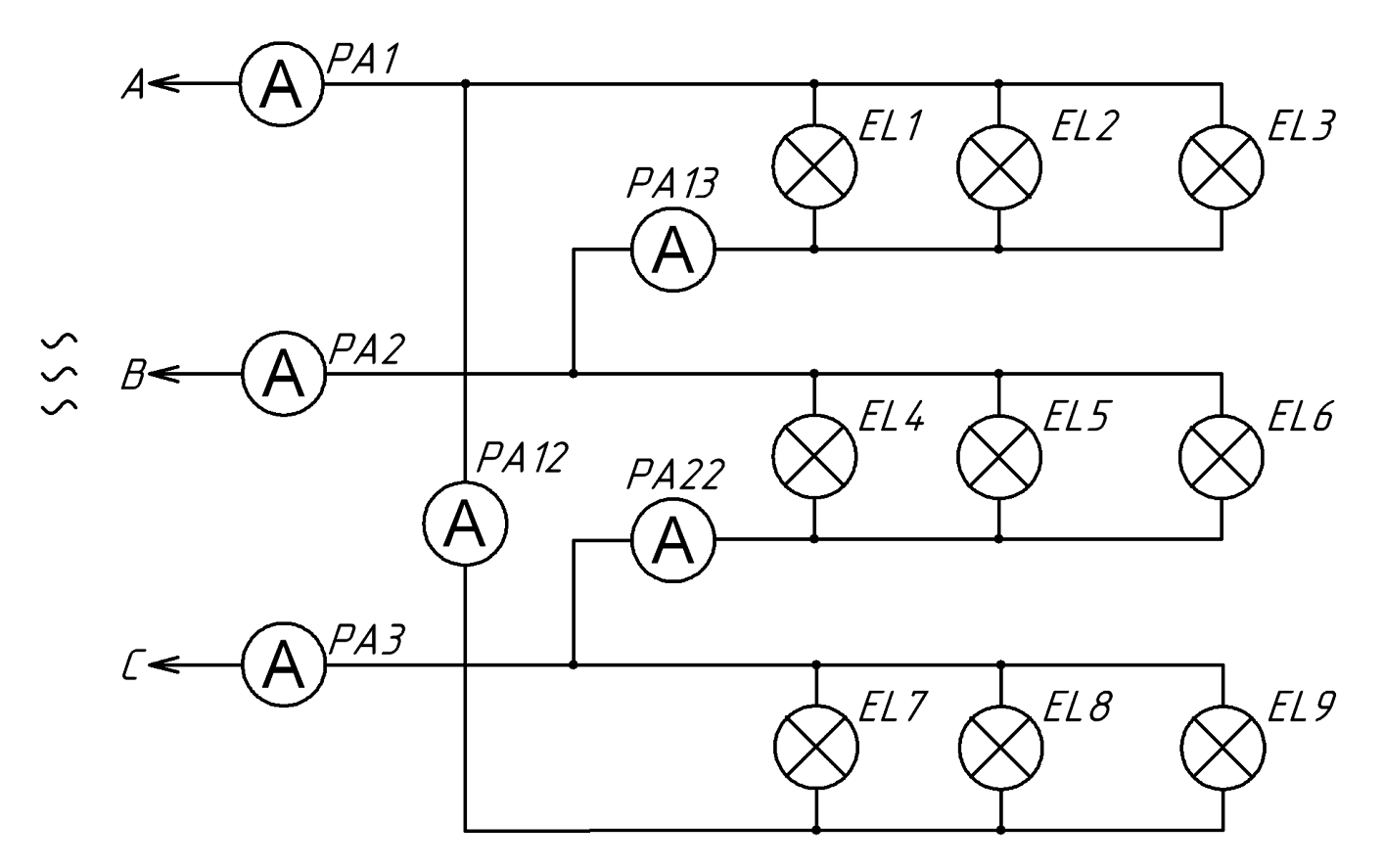 Рис.1. Равномерная нагрузка фаз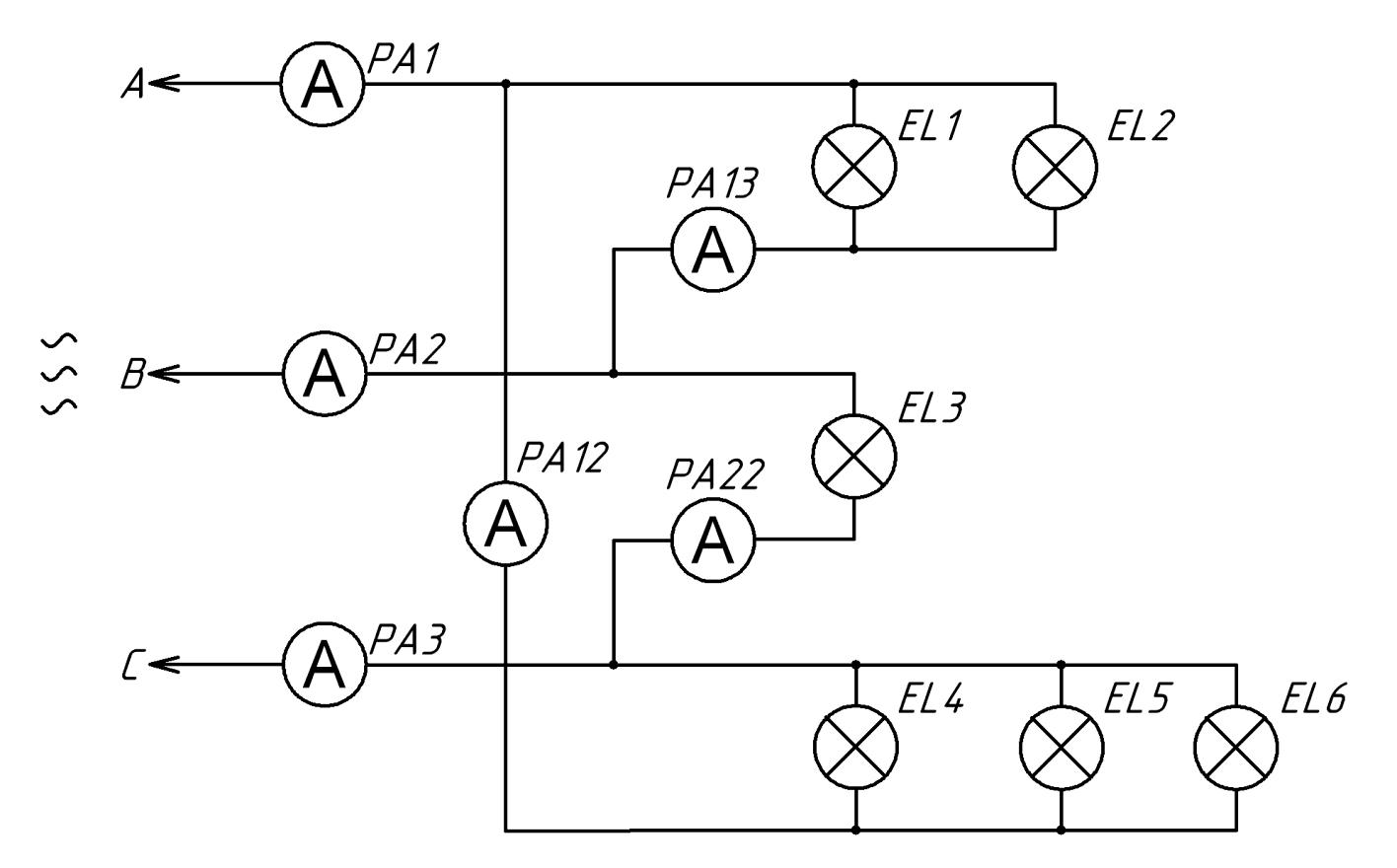 Рис.2. Неравномерная нагрузка фазПорядок работыОзнакомиться с приборами и оборудованием, необходимым для выполнения работы, записать их основные технические данные.Собрать схему (Рис. 1) и предъявить ее на проверку руководителю.Произвести следующие опыты:3.1 Равномерная нагрузка в фазах. Убедится, что фазные токи равны между собой, линейные токи равны между собой и     I Л = 3IФ , 			UЛ = UФ .3.2  При равномерной нагрузке фаз отключить фазу С, провести при этом анализ.I Л ≠ 3IФ  			UЛ ≠ UФ 3.3 Неравномерная нагрузка. Рис.2UA= UB = UC	IAВ  IBС  ICА	I Л ≠ 3IФ  	4.  Для всех опытов вычислить фазную и общую активную мощность потребителей:Активная мощность фазы   Рф =  UФ · Iф· Cos φф , Вт;      Активная мощность цепи   Р = РА + РВ + РС, Вт.   Таблица 1. Результаты измерений и вычислений5. Для опытов 3.1 и 3.2 построить векторную диаграмму в масштабе, сравнить графическое значение.Опытные и расчетные данные записать в таблицу1.Составить отчет о проделанной работе.Ответить на контрольные вопросы- Какое соединение потребителей называют «треугольником», и какое соотношение существует между линейными и фазными напряжениями?Во сколько раз линейный ток больше фазного тока при соединении «треугольником»?Чем опасно короткое замыкание при соединении нагрузки треугольником?Какое влияние оказывает перевертывание фазы источника на режим работы цепи?Как распределяются токи в фазных и линейных проводах при обрывефазного провода, линейного провода?№ п/пИзмерено Измерено Измерено Измерено Измерено Измерено Измерено Измерено Измерено ВычисленоВычисленоВычисленоВычисленоВычислено№ п/пUABВUBCВUCАВIAВАIBСАICААIAАIBАICАIЛ/IФ      -PАВВт PВСВтPСАВтPΔ Вт123